鄂尔多斯市防汛抗旱指挥部办公室7座商务车（四次）验收公告一、 招标编号：ZCSZ2019HTP671二、项目名称：鄂尔多斯市防汛抗旱指挥部办公室7座商务车（四次） 三、 批准文件编号：鄂财购准字（电子）[2019]00256号四、采购单位:  鄂尔多斯市防汛抗旱指挥部办公室五、 招标供应商: 伊金霍洛旗汇鑫汽车销售有限责任公司 六、中标金额: 248800.00元   验收单附件:  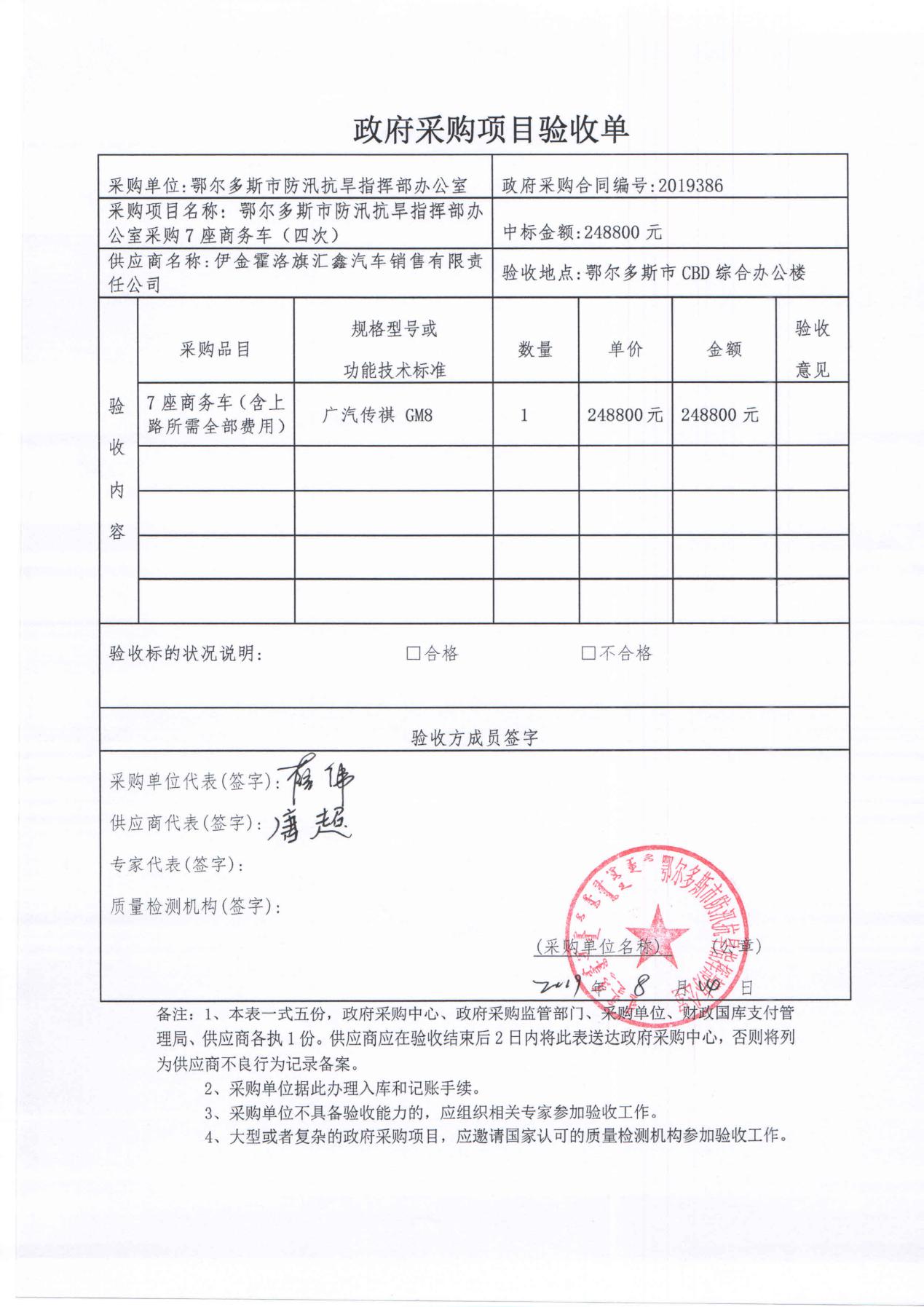 